Реквізити навчальної дисципліниПрограма навчальної дисципліниОпис навчальної дисципліни, її мета, предмет вивчання та результати навчанняНаразі перед українською промисловістю стоїть завдання «зеленої» та інноваційної трансформації. Ресурсоефективне та чисте виробництво (РЕЧВ) є однією зі складових циркулярної економіки, яка впроваджується у всьому світі та, зокрема, ЄС. РЕЧВ є підходом до виробничих процесів, розробленим ООН з промислового розвитку і Програмою ООН із навколишнього середовища. В Україні цей підхід довів свою дієвість на підприємствах, дозволяючи підприємствам зменшувати витрати на основні ресурси (енергію, матеріали та воду), а також навантаження на навколишнє середовище.  В дисципліні розглядаються основні принципи циркулярної економіки та ресурсоефективного та чистого виробництва, аналізується ефективність використання основних ресурсів у виробничих процесах та вивчається порядок розробки ресурсоефективних заходів.Мета вивчення дисципліни полягає в забезпеченні підготовки студентів з комплексу питань щодо екомодернізації виробничих підприємств шляхом впровадження принципів економіки замкненого циклу, а також ресурсоефективного та чистого виробництва.Предметом вивчення дисципліни являється процес ефективного перетворення підприємством основних ресурсів (енергії, води, матеріалів) у кінцеву продукцію з мінімізацією відходів, викидів і стічних вод, а також послідовність дій при визначенні, обґрунтуванні, впровадженні та моніторингу ресурсоефективних заходів. В результаті вивчення дисципліни «Ресурсоефективне та чисте виробництво» студенти отримують такі компетентності:загальні:здатність до абстрактного мислення, аналізу і синтезу (ЗК1),Здатність застосовувати знання у практичних ситуаціях (ЗК2)здатність спілкуватися державною мовою як усно, так і письмово (ЗК3),здатність до пошуку, оброблення та аналізу інформації з різних джерел (ЗК5),Здатність виявляти, ставити та вирішувати проблеми (ЗК6).здатність працювати в команді (ЗК7),здатність працювати автономно (ЗК8),фахові:здатність вирішувати практичні задачі із залученням методів математики, фізики та електротехніки (ФК2), здатність вирішувати комплексні спеціалізовані задачі і практичні проблеми, пов’язані з роботою електричних систем та мереж, електричної частини станцій і підстанцій та техніки високих напруг (ФК3),здатність вирішувати комплексні спеціалізовані задачі і практичні проблеми, пов’язані з проблемами метрології, електричних вимірювань, роботою пристроїв автоматичного керування, релейного захисту та автоматики (ФК4),здатність вирішувати комплексні спеціалізовані задачі і практичні проблеми, пов’язані з роботою електричних машин, апаратів та автоматизованого електроприводу (ФК5),здатність вирішувати комплексні спеціалізовані задачі і практичні проблеми, пов’язані з проблемами виробництва, передачі та розподілення електричної енергії (ФК6),здатність виконувати професійні обов’язки із дотриманням вимог правил техніки безпеки, охорони праці, виробничої санітарії та охорони навколишнього середовища (ФК8),усвідомлення необхідності підвищення ефективності електроенергетичного, електротехнічного та електромеханічного устаткування (ФК9),усвідомлення необхідності постійно розширювати власні знання про нові технології в електроенергетиці, електротехніці та електромеханіці (ФК10),здатність демонструвати вільне володіння базовими знаннями і практичними навичками в галузі інформатики й сучасних інформаційних технологій, мати навички програмування і роботи в комп’ютерних мережах(ФК12),здатність продемонструвати знання і навички комерційного та економічного контексту для проектування електромеханічних та мехатронних систем енергоємних виробництв (ФК17),здатність розуміти і враховувати соціальні, екологічні, етичні, економічні аспекти та вимоги охорони праці, виробничої санітарії і пожежної безпеки під час формування технічних рішень (ФК18)та програмні результати навчання:здійснювати аналіз процесів в електроенергетичному, електротехнічному та електромеханічному обладнанні, відповідних комплексах і системах (ПРН7),уміти оцінювати енергоефективність та надійність роботи електроенергетичних, електротехнічних та електромеханічних систем (ПРН9),знаходити необхідну інформацію в науково-технічній літературі, базах даних та інших джерелах інформації, оцінювати її релевантність та достовірність (ПРН10),вільно спілкуватися з професійних проблем державною та іноземною мовами усно і письмово, обговорювати результати професійної діяльності з фахівцями та нефахівцями, аргументувати свою позицію з дискусійних питань (ПРН11),розуміти основні принципи і завдання технічної та екологічної безпеки об’єктів електротехніки та електромеханіки, враховувати їх при прийнятті рішень (ПРН12),розуміти значення традиційної та відновлюваної енергетики для успішного економічного розвитку країни (ПРН13),вміти самостійно вчитися, опановувати нові знання і вдосконалювати навички роботи з сучасним обладнанням, вимірювальною технікою та прикладним програмним забезпеченням (ПРН18),застосовувати придатні емпіричні і теоретичні методи для зменшення втрат електричної енергії при її виробництві, транспортуванні, розподіленні та використанні (ПРН19),демонструвати знання та розуміння фундаментальних, природничих і інженерних дисциплін, зокрема фізики, електротехніки, схемотехніки та мікропроцесорної техніки на рівні, необхідному для аналізу функціонування та безпечної експлуатації електромеханічних та мехатронних пристроїв (ПРН21),Творчо застосовувати: базові знання в галузі інформатики і сучасних інформаційних технологій, мати навички програмування та використання програмних заходів і роботи в комп’ютерних мережах, використовувати інтернет-ресурси та демонструвати уміння розробляти алгоритми та програми в галузі створення новітніх машин та механізмів енергоємних виробництв (ПРН22),демонструвати вміння виконувати техніко-економічне обґрунтування розроблення електромеханічних та мехатронних систем та вміти оцінювати економічну ефективність від їх впровадження, демонструвати знання і розуміння комерційного та економічного контексту для проектування та впровадження новітніх технологій (ПРН23).Пререквізити та постреквізити дисципліни (місце в структурно-логічній схемі навчання за відповідною освітньою програмою)Вивчення дисципліни базується на курсах: Електричні машини, Електричні мережі та системи, Насосні, вентиляторні та пневматичні установки, Електропривод, Мехатронні системи та обладнання енергоємних виробництв, Економіка і організація виробництва».Дисципліна закладає основи для вивчення інших дисциплін: Енергетичний менеджмент, Основи сталого розвитку суспільства.Зміст навчальної дисципліниНавчальна дисципліна складається з 1 розділу:Розділ 1. Ресурсоефективне та чисте виробництвоТема 1.1. Вступ до предмету. Тема 1.2. Попередня оцінка підприємстваТема 1.3. Детальна оцінка підприємстваНавчальні матеріали та ресурсиОсновна літератураЦибка М.М. Ресурсоефективне та чисте виробництво. Навчальний посібник // М.М. Цибка, К.О. Романова, А.В. Ворфоломеєв. - Київ Демонстраційний компонент ЮНІДО «Ресурсоефективне та чисте виробництво» програми «Екологізація економіки країн Східного партнерства Європейського Союзу» (EaP GREEN), 2017. – 84 с.Ворфоломеєв, А. В. Основи ресурсоефективності підприємств / А.В. Ворфоломеєв. – Київ: Програма сприяння зеленій модернізації української економіки (GIZ), 2018. – 52 с.Цибка М. Принципи та практики ресурсоефективного виробництва. Посібник для кращого бізнесу / М. Цибка, К. Романова. – Демонстраційний проект «Ресурсоефективне та чисте виробництво» програми «Екологізація економіки в країнах Східного партнерства Європейського Союзу» (EaP GREEN), 2016. – 44 с.PRE-SME – Promoting Resource Efficiency in Small & Medium Sized Enterprises. Industrial training handbook. – United Nations Environment Programme, 2010. – 141 p.Cleaner Production - Energy Efficiency Manual. – United Nations Environment Programme, 2004. – 304 p.Додаткова літератураЦибка М.М. Впроваджені на підприємствах України заходи з ресурсоефективного та чистого виробництва: за результатами демонстраційного РЕЧВ-проекту програми EaP GREEN / М.М. Цибка, А.В. Ворфоломеєв. – Київ: Демонстраційний компонент ЮНІДО «Ресурсоефективне та чисте виробництво» програми «Екологізація економіки країн Східного партнерства Європейського Союзу» (EaP GREEN), 2017. – 46 с.На шляху зеленої модернізації економіки: модель сталого споживання та виробництва: дов. / С.В. Берзіна та ін. - К.: Іститут екологічного управління та збалансованого природокористування, 2017. - 138 с.Довідник з ресурсоефективного та чистого виробництва: галузь будівельних матеріалів. – Демонстраційний проект «Ресурсоефективне та чисте виробництво» програми «Екологізація економіки в країнах Східного партнерства Європейського Союзу» (EaP GREEN), 2017. – 108 с.Довідник з ресурсоефективного та чистого виробництва: молочна галузь. – Демонстраційний проект «Ресурсоефективне та чисте виробництво» програми «Екологізація економіки в країнах Східного партнерства Європейського Союзу» (EaP GREEN), 2017. – 94 с.Довідник з ресурсоефективного та чистого виробництва: поводження з хімічними речовинами, що містять леткі хімічні сполуки. – програми «Екологізація економіки в країнах Східного партнерства Європейського Союзу» (EaP GREEN), 2017. – 82 с.Ресурсоэффективные хозяйственные методы в производстве бетона в Украине. –Демонстраційний проект «Ресурсоефективне та чисте виробництво» програми «Екологізація економіки в країнах Східного партнерства Європейського Союзу» (EaP GREEN), 2016. – 20 с.Довідник з ресурсоефективного та чистого виробництва. Меблева та деревообробна промисловість / О.А. Кійко, А.С.Кушпіт, Н.Ф. Чопенко, В.Д. Попович. – К.: Центр ресурсоефективного та чистого виробництва, 2019. – 132 с.Павшук В.М. Довідник з ресурсоефективного та чистого виробництва. Машинобудівний комплекс / В.М. Павшук, О.А. Чайковський, Е.І. Дмитроченкова. – К.: Центр ресурсоефективного та чистого виробництва, 2019. – 113 с.Hermannek P. Improving Resource Efficiency in SMEs / P. Hermannek. – European Union, 2016. – 66 p.Інформаційні ресурсиhttp://ela.kpi.ua http://emoev.kpi.uaНавчальний контентМетодика опанування навчальної дисципліни(освітнього компонента)-  Лекційні заняттяПрактичні заняттяОсновні завдання циклу практичних занять присвячені формування компетентностей розробки заходів з підвищення ресурсоефективності підприємства;Лабораторні заняттяНе передбаченоСамостійна робота студента/аспірантаГодини відведені на самостійну роботу студента зазначені в п.5. Методика опанування навчальної дисципліни, це підготовка до виконання та захисту практичних робіт, а також підготовка до модульної контрольної роботи, та залікової роботи.Політика та контрольПолітика навчальної дисципліни (освітнього компонента)Вивчення навчальної дисципліни “Ресурсоефективне та чисте виробництво ” потребує від здобувача вищої освіти:- дотримання навчально-академічної  етики;- дотримання графіку навчального процесу; - бути зваженим, уважним на заняттях;- систематично опрацьовувати теоретичний матеріал; - дотримання графіку захисту практичних та лабораторних робіт. Відповідь здобувача повинна демонструвати ознаки самостійності виконання поставленого завдання, відсутність ознак повторюваності та  плагіату.Якщо здобувач вищої освіти був відсутній на лекції, то йому слід відпрацювати цю лекцію у інший час (з іншою групою, на консультації).Якщо здобувач вищої освіти був відсутній на практичних та лабораторних заняттях, то йому слід відпрацювати ці заняття у інший час (з іншою групою, на консультації).Види контролю та рейтингова система оцінювання результатів навчання (РСО) Рейтинг студента з кредитного модуля складається з балів, що він отримує за: 1) модульної контрольної роботи (дві частини);3) 2 експрес-опитувань на лекціях;4) 3 практичних робіт. Система рейтингових балів та критерії оцінювання:Розрахунок шкали  (RС) рейтингу RC(max)= 2*25+3*12+2*7=100  балів RC(min)= 2*15+3*7+2*4,5=60 балівЗа результатами навчальної роботи за перші 7 тижнів максимальна сума набраних балів складає 44 бали. На першій атестації (8-й тиждень) студент отримує «зараховано», якщо його поточний рейтинг не менше 0,5*44 = 22 бали.За результатами 13 тижнів навчання максимальна сума набраних балів має складати 81 бал. На другій атестації (14-й тиждень) студент отримує «зараховано», якщо його поточний рейтинг не менше 0,5*81 = 41 бал.Студенти, які наприкінці семестру мають рейтинг менше 60 балів, а також ті, хто хоче підвищити оцінку в системі ECTS, виконують залікову контрольну роботу. При цьому до балів за семестр, помножених на ваговий коефіцієнт 0,1, додаються бали за контрольну роботу і ця рейтингова оцінка є остаточною. Завдання контрольної роботи складається з трьох питань різних розділів робочої програми з переліку, що наданий у методичних рекомендацій до засвоєння кредитного модуля. Кожне питання контрольної роботи оцінюється у 30 балів відповідно до системи оцінювання:«відмінно», повна відповідь (не менше 90% потрібної інформації) – 27-30 балів;«добре», достатньо повна відповідь (не менше 75% потрібної інформації або незначні неточності) – 23-26 балів;«задовільно», неповна відповідь (не менше 60% потрібної інформації та деякі помилки) – 18-22 бали;«незадовільно», незадовільна відповідь – 0 балів.Сума балів переводиться до залікової оцінки згідно з таблицею:Необхідною умовою допуску до заліку є повне виконання навчального плану , а також попередній рейтинг не менше 30. Студенти, які виконують додаткові завдання та проявлять творчу ініціативу отримують заохочувальні бали від 1 до 10.Додаткова інформація з дисципліни (освітнього компонента)Контрольні запитанняз дисципліни «Ресурсоефективне та чисте виробництво»Моделі економіки: лінійна і циркулярна.Цілі сталого розвитку.Ресурсоефективне та чисте виробництвоПідходи ресурсоефективного та чистого виробництваІндикатори для визначення ресурсоефективностіПопередня і детальна оцінки: мета і етапиПорівняльна оцінка (зовнішня та внутрішня)Розрахунок вартості відходівМатеріальний баланс підприємства: цілі, порядок побудови.Водний баланс підприємства: цілі, порядок побудови.Енергетичний баланс підприємства: цілі, порядок побудови.Методи та підходи генерації ідейРозробка ресурсоефективних заходівЕкономічне обґрунтування ресурсоефективних заходів: термін окупності, внутрішня норма дохідності, чиста приведена вартість, індекс рентабельності.Відбір пріоритетних заходівКритерії відбору: економічне обґрунтування, екологічні вигоди, технічне обґрунтування, організаційні аспектиРозробка плану впровадження заходівМоніторинг ресурсоефективних заходівРобочу програму навчальної дисципліни (силабус):Складено  к.т.н., ст. вик. Ворфоломеєв Андрій Вікторович Ухвалено кафедрою ЕМОЕВ (протокол № 26 від 11.06.2020)Погоджено Методичною комісією інституту ІЕЕ (протокол № 8 від 23.06.2020)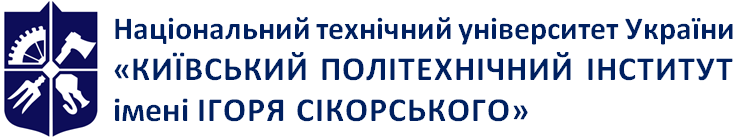 Кафедра Електромеханічного обладнання енергоємних виробництвРесурсоефективне та чисте виробництвоРобоча програма навчальної дисципліни (Силабус)Ресурсоефективне та чисте виробництвоРобоча програма навчальної дисципліни (Силабус)Ресурсоефективне та чисте виробництвоРобоча програма навчальної дисципліни (Силабус)Рівень вищої освітиПерший (бакалаврський) Галузь знань14 – Електрична інженеріяСпеціальність141 – Електроенергетика, електротехніка та електромеханікаОсвітня програмаЕлектромеханічні та мехатронні системи енергоємних виробництвСтатус дисципліниВибірковаФорма навчанняочна/дистанційна/змішана/прискоренаРік підготовки, семестрVІІІ семестр – денна формаVІ семестр – денна прискоренаОбсяг дисципліни3,5 кредити ЕSTC (105 год.)Семестровий контроль/ контрольні заходиЗалік, МКРРозклад занять18 год. - лекції, 18 год. - практичніМова викладанняУкраїнськаІнформація про 
керівника курсу / викладачівЛектор: к.т.н., ст. викладач Ворфоломеєв Андрій Вікторович, a.vorfolomeiev@kpi.uaПрактичні: к.т.н., ст. викладач Ворфоломеєв Андрій Вікторович, a.vorfolomeiev@kpi.uaРозміщення курсуGoogleClassroom, d6waurtНазви змістових модулів і темКількість годинКількість годинКількість годинКількість годинКількість годинНазви змістових модулів і темВсьогоу тому числіу тому числіу тому числіу тому числіНазви змістових модулів і темВсьогоЛекціїПрактичніЛабораторніСРСНазви змістових модулів і темВсьогоЛекціїПрактичніЛабораторніСРСРозділ 1. Ресурсоефективне та чисте виробництвоРозділ 1. Ресурсоефективне та чисте виробництвоРозділ 1. Ресурсоефективне та чисте виробництвоРозділ 1. Ресурсоефективне та чисте виробництвоРозділ 1. Ресурсоефективне та чисте виробництвоРозділ 1. Ресурсоефективне та чисте виробництво1.1 Вступ до предмету840041.2. Попередня оцінка підприємства20440121.3. Детальна оцінка підприємства591013036Контрольна робота80107Всього за розділом 1951818059Залік1000010ВСЬОГО1051818069№з/пНазва теми лекції та перелік основних питань1Тема 1.1. Вступ до предмету Лекція.1. Короткий зміст, мета і задачі курсу. Глобальні екологічні проблеми. Лінійна економіка та економіка замкнутого циклу (циркулярна економіка). Ресурсоефективне та чисте виробництво.Рекомендована література: [1] §1-2, [2] §3, [4] §22Тема 1.1. Вступ до предмету Лекція.2. Управління підприємством, відповідні інструменти (корпоративна соціальна відповідальність, екоінновації, системи енергетичного менеджменту, тощо) та зв’язок між ними. Бар’єри для підвищення ресурсоефективності підприємств.Рекомендована література: [1] §2, [3] §1, [5] §13Тема 1.2.  Попередня оцінка підприємстваЛекція.3. Задачі попередньої оцінки за методикою ресурсоефективного та чистого виробництва. Організація роботи з підприємством.Рекомендована література: [1] §9, [2] §5, [4] §2-34Тема 1.2.  Попередня оцінка підприємстваЛекція.4. Аналіз даних, зібраних на підприємстві. Порівняльна оцінка. Визначення напрямків для детальної оцінки.Рекомендована література: [1] §9, [2] §4-5, [4] §2-35Тема 1.3. Детальна оцінка підприємстваЛекція 5. Задачі детальної оцінки за методикою ресурсоефективного та чистого виробництва. Організація роботи з підприємством. Загальні підходи до розробки ресурсоефективних заходів. Рекомендована література: [1] §10, [2] §56Тема 1.3. Детальна оцінка підприємстваЛекція 6. Матеріальний баланс підприємства. Розробка заходів щодо підвищення ефективності використання матеріальних ресурсів.Рекомендована література: [1] §10,3, 7, [2] §5, [3] §2, [4] §6-77Тема 1.3. Детальна оцінка підприємстваЛекція 7. Енергетичний баланс підприємства. Розробка заходів щодо підвищення ефективності використання енергетичних ресурсів.Рекомендована література: [1] §10, 4, 8, [2] §5, [3] §2, [4] §58Тема 1.3. Детальна оцінка підприємстваЛекція 8. Водний баланс підприємства. Розробка заходів щодо підвищення ефективності використання води.Рекомендована література: [1] §10, 5-6, [2] §5, [3] §2, [4] §49Тема 1.3. Детальна оцінка підприємстваЛекція 9. Обґрунтування заходів із підвищення ресурсофективності виробництва. Складання планів впровадження заходів. Розробка інвестиційних проектів.Рекомендована література: [1] §10-11, [2] §5-6, [3] §2№ з/пНазва теми заняття та перелік основних питань1Проведення попередньої оцінкиСкладання таблиць ресурсів і продукції підприємства. Розрахунок вартості відходів. 2Проведення попередньої оцінкиВиконання порівняльної оцінки підприємства (внутрішній і зовнішній бенчмаркінг). Визначення напрямків для детальної оцінки.3Розробка заходів із підвищення ефективності використання матеріалівСкладання матеріального балансу. Розрахунки кількості спожитих матеріальних ресурсів і утворених відходів. Розробка заходів.4Розробка заходів із підвищення енергоефективностіСкладання енергетичного балансу. Розрахунок заходів з енергозбереження в системах енергопостачання.5Розробка заходів із підвищення енергоефективностіРозрахунок заходів з енергозбереження в системах стисненого повітря, опалення.6Розробка заходів із підвищення енергоефективностіРозрахунок заходів з енергозбереження в системах освітлення, а також для конкретного обладнання. Використання альтернативних джерел енергії.7Розробка заходів із підвищення ефективності використання водиСкладання водного балансу. Розрахунки споживання води за нормами. Розробка заходів.8Ранжування ресурсоефективних заходів.Аналіз технологічних, економічних, екологічних та організаційних характеристик ресурсоефективних заходів. Складання таблиць ранжування заходів.9Складання інвестиційної пропозиціїВідображення грошових потоків, розрахунок терміну окупності, чистої приведеної вартості, внутрішньої норму дохідності та індексу рентабельності.Характеристика відповідіМКР(частина)Практична роботаЕкспрес-опитуванняповна відповідь (не менше 90 % потрібної інформації)24-25127достатньо повна відповідь (не менше 75 % потрібної інформації)18-239-116неповна відповідь (не менше 60 % потрібної інформації) та незначні помилки15-187-84,5незадовільна відповідь000Рейтингові бали, RDОцінка за університетською шкалою95 ≤ RD ≤ 100Відмінно85 ≤ RD ≤ 94Дуже добре75 ≤ RD ≤ 84Добре65 ≤ RD ≤ 74Задовільно60 ≤ RD ≤ 64ДостатньоRD < 60НезадовільноНевиконання умов допуску 
до семестрового контролюНе допущено